Správao výchovno-vzdelávacej činnosti, jej výsledkoch a podmienkach za školský rok   2012/2013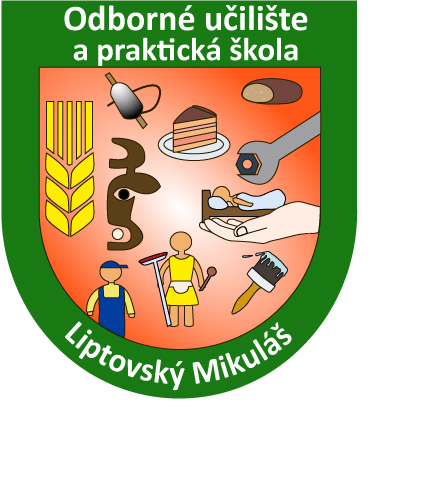 Názov organizácie: 	Odborné  učilišteSídlo organizácie: 	          Ulica J. Alexyho 1942                                        Lipt. MikulášŠtatutárny orgán: 	          Mgr. Tatiana PerdekováZriaďovateľ:		Obvodný úrad v Žiline 	Kontakt:                          telefón: 044/5514 740                                        e-mail: perdekovatatiana@zoznam.sk Počet zamestnancov:	50Odborné učilište, Janka Alexyho 1942, 031 01 Lipt. Mikuláš          Tel.: 044/5514 740 ;  Fax.: 044/5621895             email: perdekovatatiana@zoznam.skSprávao výchovno-vzdelávacej činnosti, jej výsledkoch a podmienkach školy                      za školský rok 2012/2013Predkladá:   			                        Mgr. Tatiana Perdeková, riaditeľka OU     Správa prerokovaná v Pedagogickej rade školy  OU  dňa  31.augusta 2012.Vyjadrenie Rady školy: Rada školy prerokovala dňa 4. septembra 2012 a odporúča zriaďovateľovi Krajskému školskému úradu v Žiline schváliť  správu o výchovno-vzdelávacej činnosti, jej výsledkoch a podmienkach školy za školský rok 2011/2012	   Bc. Zuzana Brabencová,                                predseda Rady školy pri OU              Stanovisko zriaďovateľa:  Obvodný úrad Žilina schvaľuje – neschvaľuje               správu o   výchovno-vzdelávacej činnosti, jej  výsledkoch a podmienkach školy za              školský rok 2012/2013.                                                                                                             ........................................                                                                                                                          za zriaďovateľaSprávao výchovno-vzdelávacej činnosti, jej výsledkoch a podmienkach            za školský rok 2012/2013Podľa vyhlášky Ministerstva Školstva SR č. 9/2006 Z.z.§ 2. ods. 1 aZákladné identifikačné údajeVedúci zamestnanci školyPoradné orgány školyRada školyMZ a PK§ 2. ods. 1 bÚdaje o počte žiakovPočet žiakov školy: 143Počet tried: 23Podrobnejšie informácie:§ 2. ods. 1 dÚspešnosť žiakov na prijímacích skúškach na SŠ§ 2. ods. 1 eKlasifikácia triedProspech žiakovDochádzka žiakovVýsledky externých meraníV školskom roku sa neuskutočnili žiadne externé merania§ 2. ods. 1 fOdbory a učebné plányUčebné odbory4572 2 06 - poľnohospodárska výroba  - oprava poľnohospodárskych strojov (OPS) 2982 5 2   - cukrárska výroba (CUK)4572 2 04 - poľnohospodárska výroba  - rastlinná a živočíšna výroba (RŽV)3179 2 09 - textilná výroba - tkáč  (TKČ)2982 2 02 - potravinárska výroba – pekárenská výroba (PEK)3686 2 03 - stavebná výroba  - murárske práce (MUR)6492 2 00 - praktická škola (PŠ)6486 2      - opatrovateľská starostlivosť v zdravotných zariadeniach a zariadeniach soc. starostlivosti (OPA)3683 2 10 - stavebná výroba  - maliarske a natieračské práce (MAL)Tematické plány na vyučovanie všeobecnovzdelávacích predmetov prvých, druhých a tretích ročníkov boli vypracované podľa školského vzdelávacieho programu. Ich obsah a výchovno-vyučovacie ciele boli na vyučovaní splnené.Tematické plány na vyučovanie prvých, druhých a tretích ročníkov odborných predmetov a odborného výcviku boli vypracované podľa školského vzdelávacieho programu. Ich obsah a výchovno-vyučovacie ciele boli na vyučovaní splnené. Nepovinné predmety§ 2. ods. 1 gZamestnanciPracovný pomerKvalifikovanosť pedagogických pracovníkov§ 2. ods. 1 hVzdelávanie zamestnancov šk. rok 2011/2012§ 2. ods. 1 iPrehľad výsledkov súťaží a olympiádAktivity a prezentácia na verejnostiAktivity a prezentácie školy na verejnosti: OU- v rámci mesta Lipt. Mikuláš - Burza škôl- Futbalový a volejbalový turnaj žiakov a zamestnancov OU- športové hry dievčat- Beh Liptovským Mikulášom- Hore Váhom, dole Váhom - pochod- výstavky prác žiakov v Regionálnom kultúrnom stredisku- ocenenie najlepšieho žiaka OU u primátora L. Mikuláša- organizovanie enviromentálnych vychádzok v blízkom i vzdialenom okolí   spojených s besedami- návšteva športových podujatí mesta- školenie prvej pomociPŠ- výstavky vlastných prác – vernisáž –  v Galérii P.M.Bohúňa v Lipt. Mikuláši- vystúpenie s vlastným programom na besiedkach v škole a v Regionálnom kultúrnom stredisku- hodiny estetickej výchovy v priestoroch oblastnej galérie v Lipt. Mikuláši - maškarný ples- program ku dňu učiteľov- darčeky pre rodičov a zamestnancov školy§ 2. ods. 1 jProjektyV školskom roku 2009/2010 bol školou vypracovaný a financovaný Európskou úniou dlhodobý projekt, ktorý začal v marci 2010 a skončí v novembri 2012. Projekt je financovaný Európskym sociálnym fondom. Projekt je zameraný na podporu vzdelávania osôb s osobitými vzdelávacími potrebami.Názov projektu: Aj zdravotne znevýhodnení jedinci môžu pomôcť iným. Poskytovateľom projektu je Ministerstvo školstva, vedy, výskumu a športu SR.V rámci projektu je vybudovaný komplex s rehabilitačnými vaňami, masážnymi stolmi, učebne vybavené modernými vyučovacími pomôckami, zriadená multimediálna učebňa. Všetko to bude slúžiť pre rehabilitáciu a edukáciu žiakov s mentálnym a telesným postihom. § 2. ods. 1 kVýsledky inšpekčnej činnostiV školskom roku 2011/2012 nebola v odbornom učilišti vykonaná žiadna inšpekčná činnosť.§ 2. ods. 1 lMateriálno-technické podmienkyPriestorové a materiálno-technické vybavenie školy:Komplex OU tvoria štyri budovy: školský internát, hospodársky pavilón, pavilón U1, pavilón U2A) Školský internát je 6 podlažná budova, ktorá je využívaná nasledovne: 1. podlažie - dielňa SDP, spoločenská miestnosť, Praktická škola - 5 miestností2. podlažie - 6 školských dielní učebných odborov P, TKČ, OPA, SDP, zborovňa MOV, šatňa MOV3. podlažie - 4 učebne, zborovňa, 2 šatne učebných odborov SDP, P 4 - 6. podlažie - izby na ubytovanie žiakov školského internátu v počte 10 na každom podlaží, vychovávateľne a sklady s posteľnou bielizňou Súčasťou ŠI je spojovacia chodba, z ktorej sa vchádza do práčovne, šk. dielňe OPS, šatne pre žiakov, sprchy a telocvične, ktorá tvorí samostatnú budovu pričlenenú k ŠI.B) Hospodársky pavilón je jednopodlažná budova a slúži ako školská jedáleň a školská kuchyňa. Nachádzajú sa tu i šatne pre kuchárky, kancelária hlavných kuchárok a sklady potravín.C) Pavilón U1 je dvojpodlažná budova. Na prvom podlaží sú zborovňa, kancelária riaditeľky OU a kancelária zástupcu riad. a HMOV OU. Na druhom podlaží sú zriadené štyri kancelárie THP a Internetová učebňa.D) Pavilón U2 je dvojpodlažná budova, kde na prízemí sa nachádzajú dve školské dielne cukrárov, 1 pekárov, 1 dielňa tkáčov, 1 dielňa SDP a 1 učebňa odboru cukrár. Na poschodí je päť učební, šatňa pre učebný odbor C, P, ošetrovňa a sklady.Vybavenie všetkých budov a miestností je štandardné. Materiálové vybavenie OU je zastaralé, je potrebné modernizovať ho.§ 2. ods. 1 mFinančné a hmotné zabezpečenieÚdaje o finančnom a hmotnom zabezpečení výchovno-vzdelávacej činnosti školy.1. dotácia zo štátneho rozpočtu na stravu žiakov - na jedno hlavné jedlo 0,80 € , na vedľajšie jedlo 0,16 €- hlavné jedlo (O, V) - cena O - 1,19 € , V - 0,69 € - vedľajšie jedlo (R, D, Ol) - cena R - 0,42 €, D- 0,29 €, Ol - 0,21 € 2. príspevok od rodičov na čiastočnú úhradu nákladov –29 910 ,13 €- 1.9.2011 - 31.12.2011   -    10 375,61 €- 1.1.2012 - 30. 6.2012    -    19 534,52 €3. vzdelávacie poukazy -    557,00 € materiál   - 557,00 €4. Získanie finančných prostriedkov mimo rozpočtových: - Príspevky od rodičov – 53,24 €- 2 % z dane  	     523,87 €Finančné prostriedky, mimorozpočtové, sa využívali na činnosť žiakov, športové akcie, kultúrne akcie, nákup športových potrieb, nákup materiálu na činnosť žiakov v ŠI, na celoškolský výlet najlepších žiakov, organizovanie výstav, exkurzií, športových a kultúrnych podujatí, školské výlety, nákup cien za umiestnenie v súťažiach, odmeny pre najlepších žiakov vo výchovno-vzdelávacom procese a pri reprezentácii školy, ap.§ 2. ods. 1 nPlnenie stanoveného cieľaCiele koncepčného zámeru rozvoja školy: 1. otvoriť nový učebný odbor  - skladník a predavač tovaru  2. zvýhodniť žiakov s výbornými výchovno-vzdelávacími výsledkami a dobrou dochádzkou 3. zapojiť sa do projektu financovaného zo štrukturálnych fondov EUCieľ č. 1. nebol   splnený.  Cieľ č. 2 bol splnený. Žiaci boli motivovaní vyšším vreckovým a na konci školského roka sa zúčastnili celoškolského výletu.Cieľ č. 3 bol splnený.§ 2. ods. 1 oÚspechy a nedostatkyOblasti, v ktorých škola dosahuje dobré výsledky - odbornej - 11 učebných odborov - možnosť výberu- úspešné ukončenie štúdia žiakmi OU a PŠ – záverečné skúšky- organizovanie a zúčastňovanie sa na celoslovenských súťažiach zručnosti - 98 % kvalifikovanosť pedagogických pracovníkov- počítačová gramotnosť pedagogických zamestnancov- športovej - široké športové vyžitie - športové krúžky - priestranná telocvičňa, futbalové ihrisko - zúčastňovanie sa žiakov a ich umiestnenie na športových súťažiach poriadaných školou, mestom, ZOUS- kultúrnej - organizovanie kultúrnych akcií v rámci VMV a mesta - hokejové zápasy, výstavy v SMOPaJ, výstavy v galérii P.M. Bohúňa, Lipt. Múzeum, Múzeum Janka Kráľa, výtvarné výstavy - Posádkový dom armády- organizovanie výstav prác žiakov - organizovanie kultúrnych vystúpení našimi žiakmi- široká protidrogová osveta- besedy poriadané úradom práce, mestskou políciou a štátnou políciouNedostatky- oblasť dochádzky žiakov (po splnení povinnej školskej 10 ročnej dochádzky veľa žiakov ukončuje štúdium)- nedostatok učebníc na všeobecno-vzdelávacie a odborné predmety- nedostatok učebných pomôcok- nedostatočná spolupráca s rodičmi a školou- nedostatok vonkajších športovísk§ 2. ods. 2 aPsychohygienické podmienkyPsychohygienické podmienky vo výchove a vzdelávaní boli na požadovanej úrovni. Žiaci sa vyučovali v triedach, ktoré spĺňali všetky požadované kritéria, stanovené normami (počet žiakov v triede, veľkosť a svetlosť triedy, teplota). Tiež rozvrh hodín spĺňal stanovené kritéria psychohygieny. Aj školské dielne spĺňajú stanovené normy. Na vyučovanie TV má škola dobré podmienky v priestoroch svojej vlastnej telocvične a vonkajšieho futbalového ihriska na školskom dvore.Podmienky výchovnej práce spĺňali všetky stanovené normy. Žiaci boli ubytovaní v ŠI v izbách so štandardným vybavením. Ubytovaní boli v izbách 2 - 3 lôžkových. Na každom podlaží ŠI sú sociálne zariadenia prispôsobené počtu lôžok na podlaží. Ubytovanie žiakov bolo vylepšené výmenou starých okien za plastové a rekonštrukciou sociálnych zariadení.Voľnočasových aktivít sa žiaci zúčastňovali v popoludňajších hodinách. Zamerané boli na športové, kultúrne a spoločenské akcie. § 2. ods. 2 bVoľnočasové aktivity§ 2. ods. 2 cSpolupráca školy s rodičmiSpolupráca nie je na požadovanej úrovni, hlavne zo strany rodičov, ktorí nejavia požadovaný záujem o vzdelávanie svoji detí. Hlavnú príčinu vidíme v zlom finančnom postavení rodičov, vzdialenosti bydliska žiakov. Tiež vybavenie žiakov učebnými pomôckami a vybavenosť žiakov na pobyt v ŠI nie je dobré. Škola zabezpečuje pre žiakov stále psychologické, lekárske vyšetrenia a ich následný servis, ktorý rodičia málo využívajú.§ 2. ods. 2 dSpolupráca školy a verejnostiVzájomné vzťahy a spolupráca medzi právnickými osobami (podniky, kde žiaci vykonávajú OV) a našou školou boli na veľmi dobrej úrovni. Môžem konštatovať, že sme vždy u nich našli pochopenie a naopak, našim požiadavky vždy vyšli v ústrety - doprava na OV, poskytnutie surovín, OPP. Ich vzťah k našim žiakom bol tiež na veľmi dobrej úrovni.ZáverVypracovali: Mgr. Tatiana Perdeková, Ing. Vítěslav PapřokV Lipt. Mikuláši: 30.augusta 2012Názov školy Odborné učilišteAdresa školy Janka Alexyho 1942, 031 01 Lipt. MikulášTelefón 044 5514740Riaditeľka školy Mgr. Tatiana PerdekováZriaďovateľ Krajský školský úrad v ŽilineE-mail perdekovatatiana@zoznam.skVedúci zamestnanci Priezvisko, menoTelefóne-mailRiaditeľka OUMgr. Tatiana Perdeková0903 615203perdekovatatiana@zoznam.skZRŠIng. Vítěslav Papřok0903 116947viteslavp@centrum.skHlavní majstri OVPhDr. Anna Čániová 044/5514740Hlavní majstri OVBc. Ľubica Uličná044/5514740Hlavní majstri OVBc. Pavel Procházka044/5514740Hlavná vychovávateľkaBožena Matejková0903 615204Ekonomické činnostiDana Feketíková  044/5514740Vedúca šk. jedálneAlena Labajová044/5514740Rada školy Titl., priezvisko, menopredseda Bc. Brabencová Zuzanapedagogickí zamestnanci Mgr. Žišková Alena p. Šmihulová Jelenaostatní zamestnanci p. Labajová Alenazástupcovia rodičov p. Šramková Jana p. Kozáková Viera p. Tarageľ zástupca zriaďovateľa PaedDr. Klein - Krušinová Anna Mgr. Jánošíková Zdenka Ing.  Mangová Marta Mgr. Pučalová AnnaNázov MZ a PKVedúciZastúpenie predmetovVedúca MZ  Ing. Čániová KvetoslavaVedúca PKBc. Perašínová Martatriedni učiteliaVedúca PKHornová Milenaodborné predmety – OPA, TKČ, SDPVedúca PKBc. Brabencová Zuzanaodborné predmety – OPS, RŽV Vedúca PKIng. Čániová MiriamOdborné predmety – MUR, MALVedúca PKMgr. Paľove Jaroslavavšeobecno-vzdelávacie predmetyVedúca PKIng. Daňo Milanodborné predmety – CUK, PEKVedúca PKMgr. Žišková Alenapraktická školaVedúca PKPhDr. Čániová Annaodborný výcvik – SDP, Tkáč, OpatrovateľVedúci PKBc. Procházka Pavelodborný výcvik – MUR, MAL, RŽV, OPSVedúci PKBc. Uličná Ľubicaodborný výcvik – CUK, PEKTriedaPočet žiakov1.OPS71.CUK121.MUR61.OPA81.PEK61.TKČ71.PŠ92.MAL22.CUK52.MUR62.OPA72.PEK82.PŠ72.OPS53. RŽV33.CUK63.MUR63.OPS53.PEK53.OPA63.MAL43.TKČ83.PŠ5Úspešnosť PP  OUPŠSpoluprihlásení56460prijatí55459% úspešnosti98,3TriedaŠtudijný priemer1.OPS1,551.CUK2,331.MUR2,21.OPA2,551.PEK1,881.TKČ1,901.PŠSlovné hodnotenie2.MAL1,442.CUK1,532.MUR1,902.OPA1,662.PEK1,352.PŠSlovné hodnotenie2.OPS1,993. RŽV1,753.CUK1,543.MUR2,013.OPS1,203.PEK2,203.OPA1,503.MAL1,703.TKČ1,553.PŠSlovné hodnotenieTriedaPoč. Ž.VYZ PVDNeprosp.Neklasif.Správ. 2.Správ. 3.Správ.4.1.OPS75-1.CUK12235111.MUR601111.OPA811121.PEK612121.TKČ72211.PŠ92.MAL2112.CUK52112.MUR61312.OPA72312.PEK8712.TKČ112.PŠ72.OPS511123. RŽV333.CUK623233.MUR6111223.OPS5113.PEK5213.OPA6223.MAL4123.TKČ7243.PŠ5TriedaPočetZamešk. hod.Ospravedlnené h.Neospravedlnené h.1.OPS759559141.CUK12212819102181.MUR610376903471.OPA8756693631.PEK6892820721.TKČ7744670741.PŠ918218202.MAL2366354122.CUK5840792482.MUR610601022382.OPA716651645202.PEK879879802. TKČ120820802.PŠ712412402.OPS5652612403. RŽV328228203.CUK6216619981683.MUR6162314212023.OPS5253206473.PEK560960903.OPA634234203.MAL435835353.TKČ737637603.PŠ51111110PredmetRočníkPočet skupínPočet hodín týždenneIKT1. – 3.171Pracovný pomerPočet pedag. prac.Počet nepedag. prac.Počet úväzkov pedag. prac.TPP371537DPP101Znížený úväzok000ZPS000Na dohodu020početnekvalifikovanýchkvalifikovanýchspoluučiteľov088vychovávateľov044MOV22426spolu23638Ďalšie vzdelávaniePočet absolventovPočet študujúcich1. kvalifikačná skúška002. kvalifikačná skúška00štúdium školského manažmentu02špecializačné inovačné štúdium23 0špecializačné kvalifikačné0 2postgraduálne00doplňujúce pedagogické 00vysokoškolské pedagogické 1. stupňa0 0vysokoškolské pedagogické 2. stupňa 00vysokoškolské nepedagogické0 0Názov súťažePočet žiakovUmiestnenieCelosl. súťaž odborných vedomostí a zručností pre OU -  Cukrár23. miestoCelosl. súťaž odborných vedomostí a zručností pre OU -  Maliar24. miestoCelosl. súťaž odborných vedomostí a zručností pre OU -  Opatrov. 21. miestoStolný tenis34. miestoŠportové hry dievčat86. miestoNázov záujmového krúžkuPočet detíPočet skupínFutbalový121Stolnotenisový81Volejbalový121